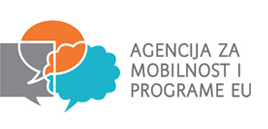 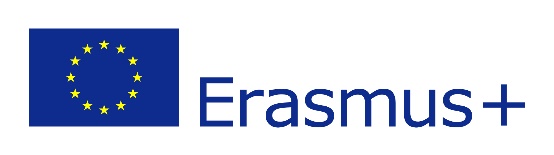 NATJEČAJ ZA SUDJELOVANJE U MOBILNOSTI UČENIKA U OKVIRU ERASMUS+ PROJEKTA„ ZAPOŠLJIVOST-SNOVI I STVARNOST“Erasmus+ Ključna aktivnost 1: Mobilnost u svrhu učenja za pojedinceBroj Ugovora: 2018-1-HR01-KA102-047059Naziv projekta: „Zapošljivost - snovi i stvarnost“Razdoblje provedbe: od  01.09.2018. do 31.08.2019.Vrijednost projekta: 75.372,00 EURNositelj projekta: Obrtničko-industrijska škola u ImotskomPartneri: Associazione „Submeet-incontrarsi per crescere“ -  Italy                AENIE – Portugal                Voltamon - ŠpanjolskaAgencija za mobilnost i programe EU donijela je 08. svibnja 2018. odluku o dodjeli financijske potpore za projektne prijedloge u okviru Poziva na dostavu projektnih prijedloga za 2018. g. za program Erasmus+ - Ključna aktivnost 1 za područje strukovnog obrazovanja i osposobljavanja, rok 1. veljače 2018. godine.Obrtničko-industrijskoj školi u Imotskom je odobren  projekt pod nazivom „Zapošljivost-snovi i stvarnost“ u vrijednosti od 75.372,00 EUR.Program Erasmus+ obuhvaća sve europske i međunarodne programe i inicijative Europske unije u području obrazovanja, osposobljavanja, mladih i sporta. Program je usmjeren jačanju znanja i vještina te zapošljivosti europskih građana kao i unaprjeđenju obrazovanja, osposobljavanja te rada u području mladih i sporta.Partnerske organizacije na projektu su:  Associazione „Submeet-incontrarsi per crescere“ – iz  Italije, organizacija AENIE iz  Portugala i organizacija Voltamon iz Španjolske. Edukacijski centri imaju dugogodišnje iskustvo u izobrazbi kadrova u sektoru elektrotehnike, strojarstva i uslužnih djelatnosti te u suradnji s lokalnom mrežom kvalitetnih domaćina omogućavaju profesionalni razvoj polaznika i jamče kvalitetu strukovnog obrazovanja i izobrazbe.                       NATJEČAJ JE OTVOREN OD 9.10.2018 DO 16.10.2018.Ukupan broj sudionika: 31 učenik iz Obrtničko-industrijske škole u Imotskom (koordinator), Srednje škole Tina Ujevića iz Vrgorca i Srednje strukovne škole iz Makarske.Portugal, veljača 2019. – tri tjedna mobilnostiZanimanja: 3 turističko-hotelijerska komercijalista iz Makarske, 3 kuhara/konobara iz Imotskog i 3 kuhara iz VrgorcaŠpanjolska(Barcelona), travanj 2019. – dva tjedna  mobilnostiZanimanja: 4 kuhara iz Imotskog i 4 kuhara iz VrgorcaItalija, travanj 2019. – dva tjedna mobilnostiZanimanja: 5 frizera i 3 kuhara iz Makarske, 3 prodavača iz Imotskog i 3 kuhara iz VrgorcaU obzir dolaze učenici drugih, trećih i četvrtih razreda, te učenici koji su završili školovanje šk.god. 2017./18.